            КАРАР						            РЕШЕНИЕ					Об утверждении Положения о порядке обращения с ртутьсодержащими  отходами на территории сельского поселения Зириклинский сельсовет муниципального района Шаранский район Республики Башкортостан	В соответствии с Федеральными законами "Об охране окружающей среды" от 10.01.2002г. №7-ФЗ, «Об отходах производства и потребления» от 24.06.1998г. №89-ФЗ, «Об энергосбережении и о повышении энергетической эффективности и о внесении изменений в отдельные законодательные акты Российской Федерации» от 23.11.2009г. №261-ФЗ, Постановлением Правительства Российской Федерации от 03.09.2010г.  №681, руководствуясь Федеральным законом «Об общих принципах организации местного самоуправления в Российской Федерации» от 06.10.2003г. №131-ФЗ, Совет сельского поселения Зириклинский сельсовет муниципального района Зириклинский район Республики Башкортостан РЕШИЛ:	1.Утвердить Положение о порядке обращения с ртутьсодержащими отходами на территории сельского поселения Зириклинский сельсовет муниципального района Зириклинский район Республики Башкортостан (приложение).	2.  Оповестить юридические лица, индивидуальных предпринимателей, физических лиц о порядке осуществления сбора ртутьсодержащих отходов.	3.Рекомендовать юридическим лицам, индивидуальным предпринимателям, составить договор со специализированными предприятиями, определить места сбора ртутьсодержащих отходов, с назначением ответственных лиц за сбор таких отходов.          4.Ответственным должностным лицом за составление договора со специализированными организациями, имеющими лицензии на осуществление деятельности по сбору, обезвреживанию, размещению отходов собранных от населения; за обращение с ртутьсодержащими отходами в администрации назначить  специалиста первой категории .	5.Вести работу среди населения по недопустимости самовольного выброса ртутьсодержащих отходов на свалки; о месте сбора таких отходов.	6.Обнародовать настоящее решение путем размещения на информационном стенде администрации и в сельской библиотеке с. Зириклы.	7.Настоящее решение вступает в силу со дня обнародования.	8.Контроль за исполнением настоящего решения возложить на Игдеева Р.С.Глава сельского поселения							Р.С.Игдеевс. Зириклы15.06.2012г.№  164Приложение к решению Совета                                                                  сельского поселения  Зириклинскийсельсовет муниципального района Шаранский район Республики № 164 от «15» июня 2012г.ПОЛОЖЕНИЕо порядке  обращения с ртутьсодержащими  отходами на территории сельского поселения Зириклинский сельсовет муниципального района Шаранский район Республики Башкортостан1. Общие положения1. Настоящее Положение устанавливает порядок обращения с отходами производства и потребления в части осветительных устройств, электрических ламп, других отходов, ненадлежащие сбор, накопление, использование, обезвреживание, транспортирование и размещение которых может повлечь причинение вреда жизни, здоровью граждан, вреда животным, растениям и окружающей среде.Настоящее положение обязательно для юридических лиц (независимо от организационно-правовой формы) и индивидуальных предпринимателей, физических лиц.2.Понятия, используемые в настоящем положении, означают следующее:отработанные ртутьсодержащие лампы - ртутьсодержащие отходы, представляющие собой выведенные из эксплуатации и подлежащие утилизации осветительные устройства и электрические лампы с ртутным заполнением и содержанием ртути не менее 0,01 процента;потребители ртутьсодержащих ламп - юридические лица или индивидуальные предприниматели,  не имеющие лицензии на осуществление деятельности по сбору, использованию, обезвреживанию, транспортированию, размещению отходов I - IV класса опасности, а также физические лица, эксплуатирующие осветительные устройства и электрические лампы с ртутным заполнением;накопление - хранение потребителями ртутьсодержащих ламп, за исключением физических лиц, разрешенного в установленном порядке количества отработанных ртутьсодержащих ламп;специализированные организации - юридические лица и индивидуальные предприниматели, осуществляющие сбор, использование, обезвреживание, транспортирование и размещение отработанных ртутьсодержащих отходов, имеющие лицензии на осуществление деятельности по сбору, использованию, обезвреживанию, транспортированию, размещению отходов I - IV класса опасности.3. Юридические лица и индивидуальные предприниматели в соответствии с настоящим положением и другими нормативными правовыми актами разрабатывают инструкции по организации сбора, накопления, использования, обезвреживания, транспортирования и размещения отработанных ртутьсодержащих отходов применительно к конкретным условиям и назначают в установленном порядке ответственных лиц за обращение с указанными отходами. 	4.Основной задачей деятельности по сбору и утилизации ртутьсодержащих отходов является обеспечение безопасности здоровья и жизни людей, поскольку по гигиенической классификации ртуть относится к первому классу опасности (чрезвычайно опасное химическое вещество).К ртутьсодержащим отходам для утилизации относятся люминесцентные лампы всех типов, лампы ДРЛ, энергосберегающие (компактные люминесцентные лампы - КЛЛ), неоновые, бактерицидные и другие ртутьсодержащие лампы, отработанные приборы с ртутным заполнением, ртуть из вышедших из строя приборов, другие виды отходов, для утилизации которых разработана технология переработки. В перечень образующихся отходов на предприятиях, организациях, учреждениях, учебных заведениях, организациях здравоохранения и т.д. входят люминесцентные лампы и лампы ДРЛ, к сбору, сортировке и приемке которых предъявляются стандартные требования. В лампах содержится до 5 мг ртути, находящейся в агрегатном состоянии в виде паров. Поэтому опасность представляет не только процесс утилизации отработанных ламп, но и частое неаккуратное обращение с ними. В ходе реализации законодательства об энергосбережении проводится поэтапная замена ламп накаливания на энергосберегающие лампы, в том числе для населения на компактные люминесцентные лампы, в связи с чем возрастает риск для здоровья при нарушении герметичности колбы (трубки) лампы в условиях отсутствия отлаженной системы сбора, временного хранения и утилизации.Сбор ртутьсодержащих отходов должен производиться на специальном месте их сбора. Для временного хранения на предприятии должно быть выделено отдельное закрытое помещение, приказом руководителя назначен ответственный за обращение с отходами производства и потребления.2. Требования к сбору и сортировке ртутьсодержащих ламп с неразрушенной колбой на предприятиях и в организацияхВ процессе сбора отработанные люминесцентные лампы разделяются по диаметру и длине и устанавливаются вертикально в специальную тару (картон). В зависимости от высоты ламп применяется специальная тара разного размера.Специальная тара для люминесцентных ламп размером 60 см. должна иметь вес, не превышающий 5 кг, высоту 600 мм, диаметр 300 мм, закрываться крышкой. Лампы в специальной таре должны быть установлены плотно, вертикально, опираться на цоколи, быть сухими. В каждую отдельную специальную тару загружаются лампы одного диаметра. В случае нехватки ламп для последней специальной тары пустоты заполняются мягким амортизирующим материалом или, в виде исключения, лампами другого диаметра. Допускается установка в два ряда для ламп длиной менее 600 мм.Для компактных люминесцентных ламп возможно использование разных видов тары. Основное условие к требованиям безопасности - надёжность упаковки и предотвращение боя при транспортировке.3. Требования к сбору и приемке боя ртутьсодержащих лампВ случае боя ламп от неосторожного обращения части разбитых ламп в местах временного хранения и пол помещения должны быть подвергнуты демеркуризации.Вследствие того, что разбитые лампы загрязняют внешние поверхности целых ламп, спецодежду персонала, не допускается их совместное хранение и тем более сбор в одну и ту же специальную тары.В организациях и бытовых условиях для демеркуризации (обезвреживания) боя могут использовать следующие вещества:мыльно-содовый раствор (4-процентный раствор мыла в 5-процентном водном растворе соды - один кусок хозяйственного мыла и 200 гр. соды растворяются в горячей воде с температурой 60 градусов в объёме 10 литров); 0,2-процентный водный раствор перманганата калия, подкисленного соляной кислотой (5 мл кислоты удельный вес 1,19 на 1 литр раствора перманганата калия);20-процентный раствор хлорной извести.Бой ламп загружается в ёмкость с раствором и оставляется на сутки. Физико-химические процессы, протекающие при взаимодействии ртути (соединений) с демеркуризаторами, заключаются в эмульгировании ртути, окислении ртути и превращении ртути в малотоксичные соединения. 4.  Порядок сбора и накопления отработанных ртутьсодержащих отходовЮридические лица, индивидуальные предприниматели  осуществляют накопление отработанных ртутьсодержащих отходов у себя в организации. Физические лица сдают ртутьсодержащие отходы на пункты сбора.Все ртутьсодержащие  отходы,  поступающие на пункты централизованного сбора должны быть зарегистрированы в «Журнале учета приемки отработанных ртутьсодержащих отходов», оформленном в соответствии с  приложением к настоящему Порядку.Журнал должен быть пронумерован, заверен печатью (опломбирован) и постоянно находиться на пункте сбора.Накопление отработанных ртутьсодержащих отходов производится отдельно от других видов отходов.Для накопления поврежденных отработанных ртутьсодержащих отходов необходимо использовать специальную тару.Сбор отработанных ртутьсодержащих отходов у потребителей отработанных ртутьсодержащих ламп осуществляют специализированные организации для дальнейшей утилизации. 	Хранение отработанных ртутьсодержащих отходов до сдачи их в специализированные организации производится в специально выделенном для этой цели помещении, защищенном от химически агрессивных веществ, атмосферных осадков, поверхностных и грунтовых вод, а также в местах, исключающих повреждение тары.	Допускается хранение отработанных ртутьсодержащих отходов в неповрежденной таре из-под новых ртутьсодержащих изделий или в другой таре, обеспечивающей их сохранность при хранении, погрузо-разгрузочных работах и транспортировании.Не допускается совместное хранение поврежденных и неповрежденных ртутьсодержащих ламп. Хранение поврежденных ртутьсодержащих ламп осуществляется в специальной таре.Размещение отработанных ртутьсодержащих ламп не может осуществляться путем захоронения.5. Условия сдачи отходов для перевоза на централизованное хранение для последующей утилизацииОсновное условие сдачи - наличие специализированной организации, имеющей лицензию на организацию, проведение централизованного сбора и временного хранения отходов с ртутным наполнением. Организация должна иметь отдельное помещение, обеспечивающее расчётный объём возможного поступления ламп, договоры со специализированными предприятиями для их отправки на демеркуризацию. Предприятиями, организациями заключаются договоры на данный вид услуг. В ходе подготовки к отправке отходов проводятся следующие работы:а) подготовка к отправке, перезатаривание отходов в специальную тару, а также погрузка проводятся силами специализированного предприятия или по договору;б) контроль подготовленных отходов производится по следующим параметрам: соответствие специальной тары стандартному образцу, герметичность донной части специальной тары, отсутствие в специальной таре ламп с разрушенной колбой, однородность ламп в специальной таре по длине и диаметру. По окончании контроля составляется акт приема-сдачи;в) ответственное лицо заключает при необходимости договор со специализированным предприятием об инструментальном контроле мест сбора и хранения ртутьсодержащих отходов на пары ртути. 																																		ПриложениеЖУРНАЛучета приемки ртутьсодержащих отходовБашкортостан РеспубликаһыШаран районымуниципаль районыЕрекле ауыл Советыауыл биләмәһеЕрекле ауылы, тел.(34769) 2-54-46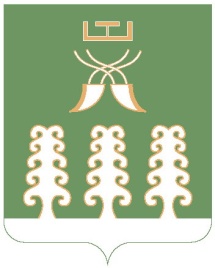 Республика БашкортостанМуниципальный районШаранский районСовет сельского поселенияЗириклинский сельсоветс. Зириклы, тел.(34769) 2-54-46№п/пФИО сдавшего отработанные ртутьсодержащие отходыКол-вопринятых отработанных ртутьсодержащих отходов,штукПодписьПриме-чание